Planning for Alert Level 2 – Upper Moutere School                                                    Information for Parents and Caregivers:  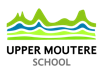 What our School looks like at Alert Level 2. Please note that these procedures have been developed with the safety of students, staff and whanau in mind. Under Alert Level 2 we will follow the guidelines provided by the Ministry of Health and Ministry of Education to manage the areas identified below. While we know many of you will be anxious at this time, we will ensure that school is the safest possible place for your children to be outside of your family environment. At all times we will be following the most up to date advice from the Ministry of Education and Ministry of Health. It is going to be exciting to welcome everyone back to school!                                                                                                                   Making the Right Choices… Respect, Responsibility and Pride  Learning SpacesAt Pick up and Drop Off  Staffing Class Bubbles  Under Alert Level 2 hand sanitiser will be provided in every classroom.  Hand sanitiser stations will be set up at the designated entry and exit points of each classroom and students and staff will use this as they enter or exit a room.   Will be cleaned thoroughly  daily The learning spaces will be well aired at breaktimes and after school each day.   We wish to encourage a drop off and pick up only approach to restrict the number of ‘adults on-site’.    Please ensure prompt collection of your child at the end of the school day.  If you do need to come on site you MUST please use the hand sanitiser on entry and you MUST SCAN or register and although wearing a mask is optional it would be appreciated.  We will not be encouraging parents and caregivers in our Learning spaces.  There is no ‘bubble’ concept at Alert Level 2 so there are no restrictions on groups of students mixing with others on site.   Physical Distancing – Physical distancing is a good precaution to prevent the spread of disease and we will continue to regularly remind and encourage our students to respect this, though isn the school environment this is not mandated. Staff Environment  In the Playground  Managing Attendance  Staff are expected to maintain a minimum of 1m physical distance at all times including in the staffroom.   Sanitiser will be provided in all common areas.   PE and break time activities will include access to sports equipment including our playground but hygiene practice will be observed. The playground will be closed after school Drinking fountains will remain turned off. Students will need a named drink bottle at school. They will be able to use the bottle fill stations in our drinking fountains.  Students and staff MUST not attend if they are unwell. Students and staff who become unwell during the school day will be sent home and a Covid-19 swab and negative result will be required before they return to school (this is in line with National Guidelines).   Our school contact tracing will be a combination of timetable, attendance register and visitor Scan and registers. These will provide good information to health authorities if they need to contact people that might be considered a close contact of a confirmed case and determine whether they will need to self-isolate.  This includes recording who the adults on-site are in close contact with as well as recording all visitors to the site, including parents and caregivers.  Cleaning and Hygiene  School Programmes  Bus   All our bathrooms have flowing hand soap ,warm water and paper towels or air driers  Hand sanitiser will be used on entry of each learning and common space Our cleaners will complete daily cleans in line with the Ministry of Health guidelines.  In an Alert Level 2 we will continue to model good hygiene practices (coughing into your elbow, regular handwashing and drying)  At this stage Monday Hui and Learning Celebrations will be on hold. Kidz Klub will be able to operate under Alert Level 2.  027 358 7233  The bus service will run.  Records of students using the bus service each day will be kept  